Tubbataha Reefs Natural Park and World Heritage Site	Research Permit Application FormThis application form is to be filled out by any individual or institution who wishes to conduct a study in the Tubbataha Reefs Natural Park. This may include actual fieldwork in TRNP or the use of secondary data collected from the park.Applicant InformationA research permit may be granted to an individual or an institution.  Please tick the appropriate box:	An individual		Complete Section 1 applicant details – then proceed to section 3	An institution		Complete Section 2 applicant details – then proceed to section 3Application Details (Individual)Application Details (Institutions)Previous Research PermitResearch TitleOrganization sponsoring the studyNote: Please extend the table if there is more than one sponsor.  If the study is funded by paying volunteers, please list all their names in section 20.Partner InstitutionNote: Please extend the table if there is more than one partner institutionDuration of the StudySummary of the ResearchStudy Sites within TRNP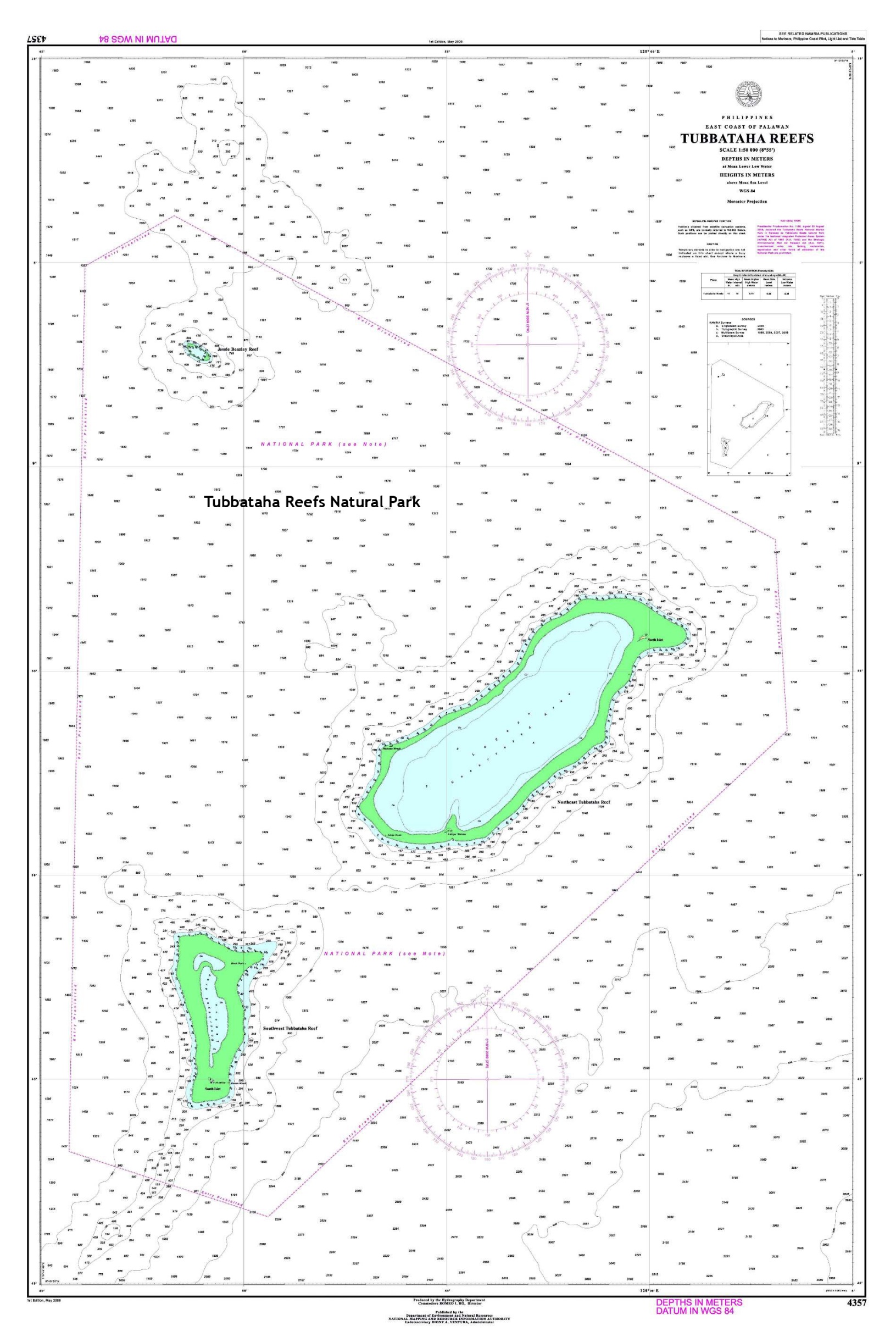 Research ObjectivesRationale of the StudyMethods and ProtocolsWildlifeCollection and HandlingEnvironmental ImpactsMeasures to minimize environmental impactsBenefits of the study to the management of TRNPProposed timeline for submission of technical report (Must be not later than one year after the fieldwork in TRNP)Plan for communicating research resultsResearch teamI hereby declare that all the information provided is true and correct.  I have read and fully understood RA 10076 (Tubbataha Reefs Natural Park Act) and its Implementing Rules and Regulations (TPAMB Admin Order No. 1 Series of 2017), and I will take full responsibility for the project and the team.Please send this form to tmo@tubbatahareefs.org together with the following:   Curriculum vitae of applicant and co-investigator/s   Other supporting documents (e.g., letter of support from sponsor, endorsement from university, research institution and government agencies)TITLEFAMILY NAMEGIVEN NAMEGIVEN NAMEEMAIL ADDRESSEMAIL ADDRESSMOBILE NUMBERPHONE NUMBERAFFILIATIONAFFILIATIONPOSITIONPOSITIONFOR STUDENTS, PLEASE CHOOSE YOUR CURRENT DEGREE         FOR STUDENTS, PLEASE CHOOSE YOUR CURRENT DEGREE         FOR STUDENTS, PLEASE CHOOSE YOUR CURRENT DEGREE         FOR STUDENTS, PLEASE CHOOSE YOUR CURRENT DEGREE         PROGRAM   PROGRAM   MAJOR / SPECIALIZATION  MAJOR / SPECIALIZATION  COMPANY ADDRESSCOMPANY ADDRESSCOMPANY ADDRESSCOMPANY ADDRESSSUPERVISOR / CO-INVESTIGATORSUPERVISOR / CO-INVESTIGATOREMAIL ADDRESSEMAIL ADDRESSNAME OF INSTITUTIONNAME OF INSTITUTIONMOBILE NUMBERMOBILE NUMBERPHONE NUMBEREMAIL ADDRESSEMAIL ADDRESSCOMPANY ADDRESSCOMPANY ADDRESSCOMPANY ADDRESSHEAD OF INSTITUTIONPOSITIONPOSITIONEMAIL ADDRESSEMAIL ADDRESSPRINCIPAL INVESTIGATORPOSITIONPOSITIONEMAIL ADDRESSEMAIL ADDRESSCO-INVESTIGATORPOSITIONPOSITIONEMAIL ADDRESSEMAIL ADDRESSHAVE YOU BEEN ISSUED A RESEARCH PERMIT BEFORE?                                    YES               NOIF YES, PLEASE STATE THE DETAILS OF YOUR LAST PERMITTITLE OF THE STUDY/PROJECT:   YEAR CONDUCTED:   TECHNICAL REPORT SUBMITTED?                   YES             NO     IF YES, PLEASE INDICATED THE YEAR IT WAS SUBMITTED:         RESEARCH TITLENAME OF ORGANIZATIONNAME OF ORGANIZATIONNAME OF ORGANIZATIONCOMPANY ADDRESSCOMPANY ADDRESSCOMPANY ADDRESSHEAD OF OFFICEPOSITIONEMAIL ADDRESSNAME OF ORGANIZATIONNAME OF ORGANIZATIONNAME OF ORGANIZATIONCOMPANY ADDRESSCOMPANY ADDRESSCOMPANY ADDRESSHEAD OF OFFICEPOSITIONEMAIL ADDRESSDURATION OF STUDY (Proposed commencement and completion of the project, including report submission)DURATION OF STUDY (Proposed commencement and completion of the project, including report submission)SCHEDULE OF FIELDWORK IN TUBBATAHA (If applicable)VESSEL TO BE USEDDescribe the areas in TRNP where you propose to conduct your study (i.e., walls, reef flat, intertidal areas, lagoon, islets).  Please indicate in the map your proposed sampling locations.  If the coordinates are available, kindly include them.  WILL THE STUDY INVOLVE HANDLING OF WILDLIFE?            YES             NO     WILL THE STUDY INVOLVE COLLECTION OF WILDLIFE?                   YES             NO     IF YES, PLEASE LIST THE SPECIES BELOW (Scientific and common names)IF YES, PLEASE LIST THE SPECIES BELOW (Scientific and common names)Note:  This includes parts and derivatives, e.g., tissue samplesWILL THE STUDY INVOLVE COLLECTION OF ABIOTIC SAMPLES?             YES             NO     WILL EQUIPMENT / APPARATUS BE INSTALLED?             YES             NO     IF YES, PLEASE LIST THE SAMPLES AND QUANTITY TO BE COLLECTEDIF YES, PLEASE DESCRIBE THE EQUIPMENT / APPARATUS TO BE INSTALLED, QUANTITY AND PROPOSED LOCATIONWILL THE STUDY INVOLVE THE USE OF EQUIPMENT (MOTORIZED AND NON-MOTORIZED) OTHER THAN SCUBA?            YES             NO     WILL A DRONE BE USED?               YES             NO     IF YES, PLEASE LIST AND DESCRIBE THE EQUIPMENTIf you answered YES in items 10.a or 10.b or 10.c, please describe below the methods of handling and collection of wildlife and other samples.Please describe the environmental impacts of the study.Please specify the measures to be taken to minimize the environmental impacts of your study.Indicate how you plan to communicate the results of your study (i.e., book, journal publication, information materials, website)NameAffiliation / PositionEmail Address1 2 3 4 5 6 7 8 9 10 11 12 APPLICANT’S FULL NAMEAPPLICANT’S FULL NAMEIF THE APPLICANT IS AN INSITUTION, PLEASE INDICATE THE NAME AND POSITION OF THE PERSON IN-CHARGE OF THE PROJECTIF THE APPLICANT IS AN INSITUTION, PLEASE INDICATE THE NAME AND POSITION OF THE PERSON IN-CHARGE OF THE PROJECTAPPLICANT’S SIGNATUREDATE